О Координационном совете по развитию инвестиционной и предпринимательской активности, защите прав предпринимателей Канашского муниципального округа Чувашской Республики В соответствии с Порядком создания координационных или совещательных органов в области развития малого и среднего предпринимательства на территории Канашского муниципального округа Чувашской Республики, утвержденным распоряжением администрации Канашского муниципального округа Чувашской Республики от 26.06.2023 года № 365, Администрация Канашского муниципального округа Чувашской Республики постановляет:Образовать Координационный совет по развитию инвестиционной и предпринимательской активности, защите прав предпринимателей Канашского муниципального округа Чувашской Республики.Утвердить прилагаемое Положение о Координационном совете по развитию инвестиционной и предпринимательской активности, защите прав предпринимателей Канашского муниципального округа Чувашской Республики.Контроль за исполнением настоящего распоряжения возложить на заместителя главы администрации – начальника управления сельского хозяйства, экономики и инвестиционной деятельности администрации Канашского муниципального округа Чувашской Республики.Настоящее постановление  вступает в силу после его официального опубликования. Глава муниципального округа	                                                                            С. Н. МихайловУТВЕРЖДЕНОпостановлением администрации Канашского муниципального округа Чувашской Республикиот 13.11.2023 № 1373Положениео Координационном совете по развитию инвестиционной и предпринимательской активности, защите прав предпринимателей Канашского муниципального округа Чувашской РеспубликиОбщие положенияНастоящее Положение разработано в соответствии с Федеральным законом от 06.10.2003 года № 131-ФЗ «Об общих принципах организации местного самоуправления в Российской Федерации», приказом Министерства экономического развития РФ от 26.09.2023 года № 672 «Об утверждении Методических рекомендаций по организации системной работы по сопровождению инвестиционных проектов муниципальными образованиями с учетом внедрения в субъектах Российской Федерации системы поддержки новых инвестиционных проектов («Региональный инвестиционный стандарт»)», распоряжением администрации Канашского муниципального округа Чувашской Республики от 26.06.2023 года № 365 «Об утверждении Порядка создания координационных или совещательных органов в области развития малого и среднего предпринимательства на территории Канашского муниципального округа Чувашской Республики».Координационный совет по развитию инвестиционной и предпринимательской активности, защите прав предпринимателей Канашского муниципального округа Чувашской Республики (далее - Координационный совет) является постоянно действующим консультативно-совещательным органом, образованным в целях формирования и реализации единой инвестиционной политики на территории Канашского муниципального округа Чувашской Республики, отвечающей приоритетам ее социально-экономического развития, создания благоприятных условий для развития инвестиционной и предпринимательской деятельности,  а также обеспечения защиты прав и законных интересов субъектов предпринимательской деятельности в Канашском муниципальном округе Чувашской Республики.В своей деятельности Координационный совет руководствуется Конституцией Российской Федерации, федеральными законами, указами и распоряжениями Президента Российской Федерации, постановлениями и распоряжениями Правительства Российской Федерации, Конституцией Чувашской Республики, законами Чувашской Республики, указами и распоряжениями Главы Чувашской Республики, иными нормативными правовыми актами Чувашской Республики, муниципальными правовыми актами Канашского муниципального округа Чувашской Республики и настоящим Положением.Координационный совет в своей деятельности взаимодействует с государственными органами Чувашской Республики, органами местного самоуправления Канашского муниципального округа Чувашской Республики, общественными организациями и предпринимательскими структурами.Основные задачи и функцииОсновные задачи Координационного совета являются:Подготовка и рассмотрение предложений по совершенствованию муниципальными правовыми актами Канашского муниципального округа Чувашской Республики в сфере инвестиционной и предпринимательской деятельности;Подготовка рекомендаций по государственной поддержке инвестиционных процессов и стимулированию инвестиционной и предпринимательской активности в Канашском муниципальном округе Чувашской Республики;Подготовка рекомендаций по организации взаимодействия государственных органов Чувашской Республики, органов местного самоуправления Канашского муниципального округа Чувашской Республики и лиц, участвующих в инвестиционном процессе;Подготовка предложений по вопросам формирования и осуществления политики в области защиты прав и законных интересов субъектов предпринимательской деятельности;Подготовка предложений по устранению административных барьеров, в том числе в части сокращения сроков и упрощения процедуры выдачи разрешительной документации;Одобрение проекта плана создания инвестиционных объектов и необходимой транспортной, энергетической, социальной, инженерной, коммунальной и телекоммуникационной инфраструктуры Канашского муниципального округа Чувашской Республики с учетом потребностей инвестиционных проектов;Подготовка предложений по концентрации финансовых ресурсов на наиболее приоритетных направлениях поддержки инвестиционной и предпринимательской деятельности в Канашском муниципальном округе Чувашской Республики;Обеспечение реализации на территории Канашского муниципального округа Чувашской Республики проектов национальной предпринимательской инициативы, направленных на улучшение инвестиционного климата в Канашском муниципальном округе Чувашской Республики и устранение барьеров для развития предпринимательства;Определение основных направлений государственно-частного партнерства, подготовка предложений по развитию государственно-частного партнерства в Канашском муниципальном округе Чувашской Республики, рассмотрение результатов реализации политики в сфере государственно-частного партнерства в Канашском муниципальном округе Чувашской Республики;Рассмотрение проектов, предусматривающих выполнение работ по созданию, реконструкции, модернизации, обслуживанию, эксплуатации объектов социальной и инженерной инфраструктуры, для определения возможности их реализации на основе соглашения о государственно-частном партнерстве;Рассмотрение и одобрение перечня крупных социально значимых инвестиционных проектов;Рассмотрение инвестиционных паспортов, индивидуальных планов инвестиционного развития Канашского муниципального округа Чувашской Республики;Рассмотрение перечня инвестиционных проектов Канашского муниципального округа Чувашской Республики;Подготовка предложений о мерах и объемах предоставления государственной поддержки для реализации приоритетных инвестиционных проектов, крупных социально значимых инвестиционных проектов, инвестиционных проектов Канашского муниципального округа Чувашской Республики;Подготовка предложений о приостановлении, прекращении или сокращении сроков и объемов предоставления государственной поддержки для реализации приоритетных инвестиционных проектов, крупных социально значимых инвестиционных проектов, инвестиционных проектов Канашского муниципального округа Чувашской Республики;Рассмотрение результатов реализации инвестиционных проектов, в том числе несостоявшихся и неуспешных, анализ причин успехов и неудач при их реализации;Подготовка предложений и инициатив, имеющих общероссийское, региональное или местное значение и направленных на реализацию политики в области развития малого и среднего предпринимательства.ПраваДля осуществления основных задач Координационный совет имеет право:Заслушивать на своих заседаниях членов Координационного совета, а также сотрудников структурных подразделений администрации Канашского муниципального округа Чувашской Республики, представителей общественных, научных и иных организаций;Запрашивать и получать в установленном порядке от органов государственной власти Чувашской Республики, органов местного самоуправления Канашского муниципального округа Чувашской Республики, а также организаций необходимые материалы и информацию по вопросам, отнесенным к компетенции Координационного совета;Участвовать в подготовке муниципальных правовых актов Канашского муниципального округа Чувашской Республики, направленных на развитие инвестиционной и предпринимательской активности, защите прав предпринимателей;Направлять в установленном порядке членов Координационного совета для участия в проводимых государственными органами Чувашской Республики, органами местного самоуправления Канашского муниципального округа Чувашской Республики, а также общественными объединениями, научными и другими организациями совещаниях, конференциях и семинарах, на которых рассматриваются вопросы, относящиеся к компетенции Координационного совета.При необходимости привлекать в установленном порядке в качестве консультантов соответствующих специалистов.Создавать в установленном порядке рабочие группы для решения конкретных вопросов и определять порядок работы этих групп.Подготавливать аналитические записки по актуальным проблемам развития инвестиционной и предпринимательской активности, защите прав предпринимателей в Канашском муниципальном округе Чувашской Республики.Координационный совет, в необходимых случаях, может привлекать соответствующие организации и учреждения для анализа финансовой состоятельности представленных инвестиционных проектов в соответствии с требованиями действующего законодательства.Члены Координационного Совета несут ответственность за обеспечение конфиденциальности рассматриваемых программ комплексно социально - экономического развития и инвестиционных проектов.Состав, организация и полномочияПредседателем Координационного совета является глава Канашского муниципального округа Чувашской Республики.Состав Координационного совета утверждается распоряжением администрации Канашского муниципального округа Чувашской Республики.В состав Координационного совета входят: председатель Координационного совета, заместитель председателя Координационного совета, секретарь Координационного совета и члены Координационного совета, которые принимают участие в его работе на общественных началах.Состав Координационного совета формируется из представителей администрации Канашского муниципального округа Чувашской Республики, по согласованию руководителей и (или) представителей государственных органов Чувашской Республики, руководителей ресурсоснабжающих организаций, кредитных организаций, организаций поддержки бизнеса и институтов развития, представителей общественно-деловых объединений предпринимателей в Канашском муниципальном округе Чувашской Республики и иных организаций.Председатель  Координационного совета:руководит текущей деятельностью Координационного совета, планирует его деятельность, ведет заседания, контролирует выполнение его решений;утверждает повестку дня заседания Координационного совета, порядок и план его работы;распределяет обязанности между членами Координационного совета и дает им отдельные поручения;подписывает протоколы заседаний Координационного совета.Заместитель председателя Координационного совета:выполняет обязанности председателя  в период его отсутствия;организует деятельность членов Координационного совета по определенным направлениям.Секретарь Координационного совета:готовит план работы  Координационного совета;формирует повестку дня заседания Координационного совета;обеспечивает сбор и подготовку необходимых для рассмотрения на заседаниях Координационного совета документов и материалов;оформляет протоколы заседаний Координационного совета;осуществляет рассылку соответствующей документации;информирует членов Координационного совета о месте, времени и повестке дня очередного заседания, обеспечивает их необходимыми справочно-информационными материалами;вносит предложения о необходимости внесения изменений в состав Координационного совета  и предложения о нем;ведет делопроизводство;осуществляет иные полномочия по обеспечению деятельности Координационного совета.Члены Координационного совета имеют право: доступа к материалам, рассматриваемым на заседании Координационного совета;излагать письменно свое особое мнение в случае несогласия с принятым решением, которое подлежит обязательному приобщению к протоколу заседания Координационного совета;вносить предложения по вопросам, отнесенным к ведению Координационного совета;вносить предложения в план работы Координационного совета, а также по вопросам, относящимся к компетенции Координационного совета. Члены Координационного совета (готовящие вопрос к рассмотрению) организуют подготовку справок, докладов, информаций к заседаниям Координационного совета.Члены Координационного совета участвуют в его заседаниях лично, без права замены.В работе Координационного совета при необходимости могут принимать участие представители государственных органов Чувашской Республики, органов местного самоуправления Канашского муниципального округа Чувашской Республики, субъекты малого и среднего предпринимательства, общественных организаций, не входящих в его состав, без права голоса.В работе Координационного совета в установленном порядке могут привлекаться эксперты и специалисты различных областей.Заседания Координационного совета проводятся в соответствии с утвержденным планом работы, но не реже одного раза в полугодие. В случае необходимости могут проводиться внеочередные заседания Координационного совета.Заседания Координационного совета считается правомочным, если на нем присутствуют не менее половины его членов. Решения Координационного совета принимаются простым большинством голосом присутствующих на заседании его членов открытым голосованием и оформляются протоколом. При равном количестве голосов голос председателя Координационного совета является решающим.Решения принятые Координационным советом доводятся до членов Координационного совета и исполнителей  в течение 10 рабочих дней.Организационное сопровождение деятельности Координационного совета осуществляет отдел сельского хозяйства, экономики и инвестиционной деятельности управления сельского хозяйства, экономики и инвестиционной деятельности администрации Канашского муниципального округа Чувашской Республики.ЧĂВАШ РЕСПУБЛИКИНКАНАШ МУНИЦИПАЛЛĂ ОКРУГĚНАДМИНИСТРАЦИЙĚЙЫШĂНУ13.11.2023  1373 № Канаш хули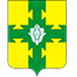 АДМИНИСТРАЦИЯКАНАШСКОГО МУНИЦИПАЛЬНОГО ОКРУГАЧУВАШСКОЙ РЕСПУБЛИКИПОСТАНОВЛЕНИЕ13.11.2023   № 1373город Канаш